Principal’s Post		1-12-2017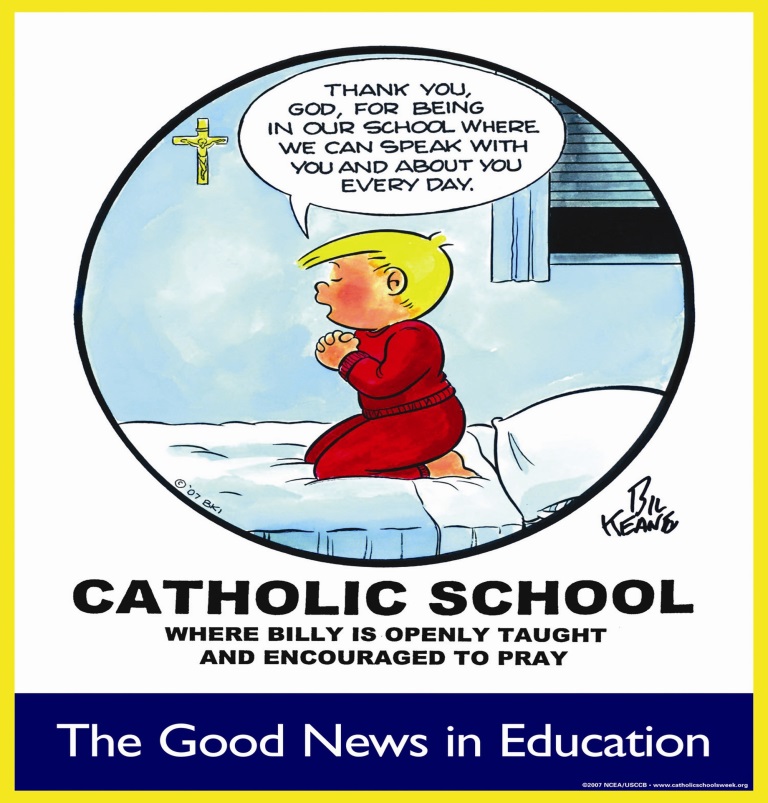 Catholic Schools Week Information…The CSW calendar is being sent home with this edition of your principal’s post. The Family Lunch has been moved to May on Field Day. 
Pre-School & Pre-Kindergarten Registration…Registration for our 3-4 and 4-5 Pre-school and Pre-kindergarten classes will open on Sunday, January 29th after the 10:30am mass at school. Please tell your friends and family!! We are currently working on the K-8 registration enrollment form and it will be sent out when completed and approved. 
Community Service Hats, Mittens & Scarves…Mrs. Sarasien and her first graders have organized a hat, mitten and scarf drive for the Christ Child Society. We will be collecting these items all during CSW. Please help us in our school wide community service project. 
Knights of Columbus…Free Throw Contest!!! The Knights of Columbus will hold their annual free throw competition for boys & girls ages 9-14 on Sunday, January 15th at St. Al’s at 12noon. You will need a copy of your child’s birth certificate. 
Diocesan Wide Lock Down Drill…Today we participated in the FWSB Diocesan wide school lockdown drill. This drill was held at 9:50am and students and staff were instructed that this was a drill of an internal threat in the school. They were designated to shut locked classroom doors, lights out & out of sight in silence until the all clear signal. Everyone did exceptionally well!! 
Catholic Schools Week…During this week we will be celebrating how lucky we are to teach in a Catholic School and to be taught in a Catholic School!!! We will thank all of those who help SJHC school exist. We could not be all that we are without YOU!!! Without our amazing parents who volunteer their time, donate their hard earned money to support our mission of this school, 
					(OVER……..) “Learning for Life and Living the Faith”. We thank all our parents and the parishioners of SJHC 
church. We appreciate all you do so that we can attend this school and learn about the ways Jesus wants us to live our lives through Catholic Education. We thank SJHC parishioners, Father Bill, all of you parents and grandparents, HASA, Buildings & Grounds and volunteers. Thank you!!!!!  WE LOVE ST. JOE HESSEN CASSEL!!!!!!
Calendar Updates…Due to the cancellation on Tuesday, January 10th we will be in session on Friday, May 19th.  Please see updated school calendar and events below: 
Thank you for all your support to St. Joseph Hessen Cassel School. 		     Mrs. Rose WormanMonday, January 16: 		School In Session Snow Makeup Day #1
Tuesday, January 24: 		2nd Graders First Reconciliation 
Sunday, January 29-		Catholic Schools Week
Friday, February 3: 
Tuesday, February 7:		School In Session NO BUS SERVICE
Monday, February 20: 	School In Session Snow Makeup Day #2
Friday, March 31: 		School In Session NO BUS SERVICE
Tuesday, April 25: 		8th grade Confirmation at SJHC at 7pm (St. Al’s joining us) 
Friday, May 19: 		Snow Makeup Day #3